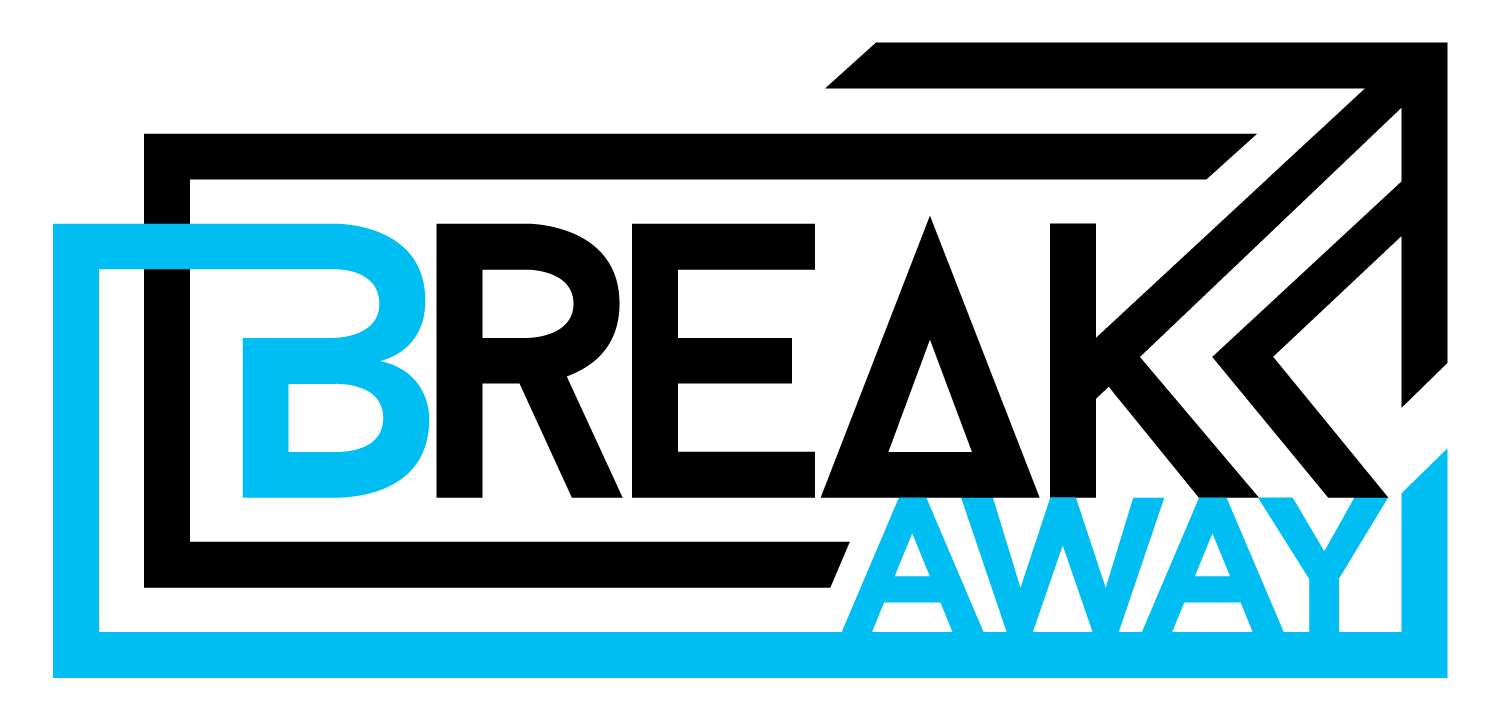 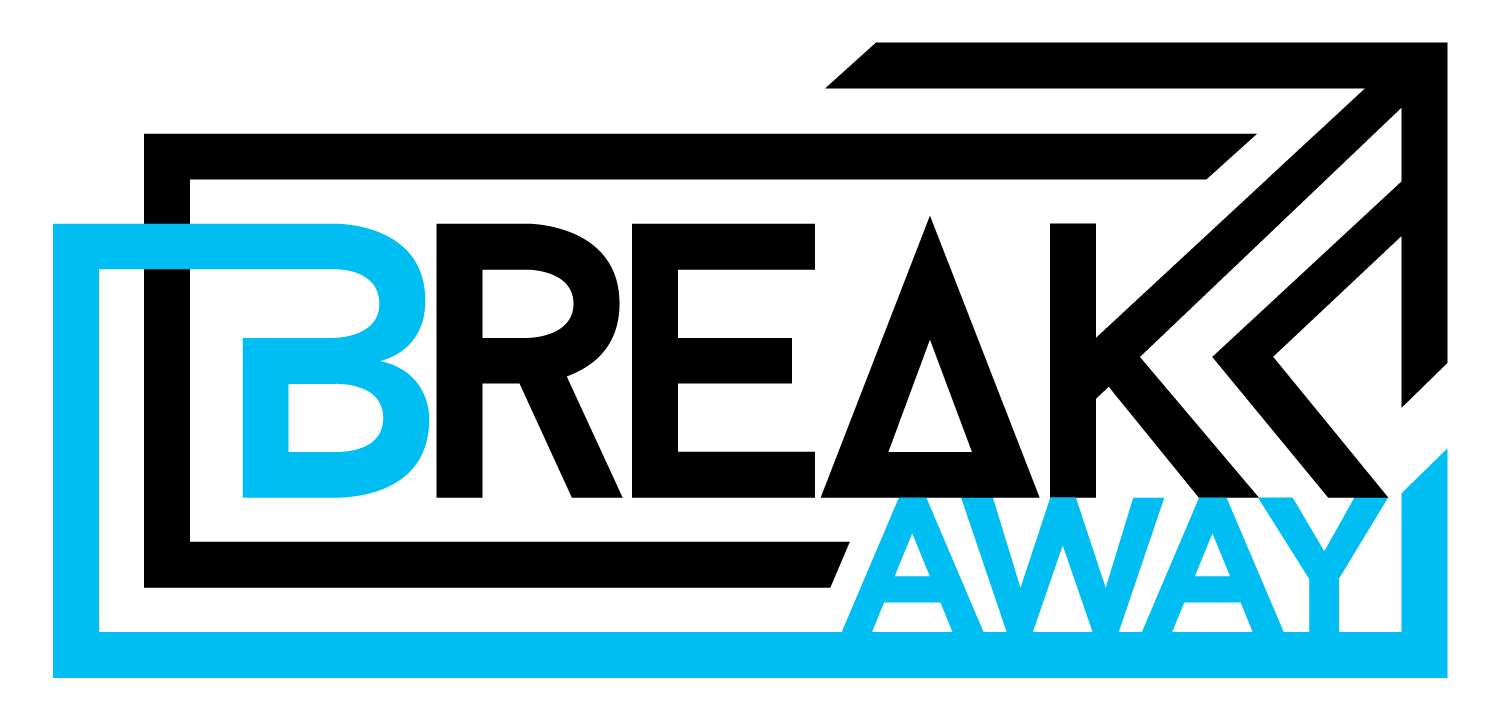 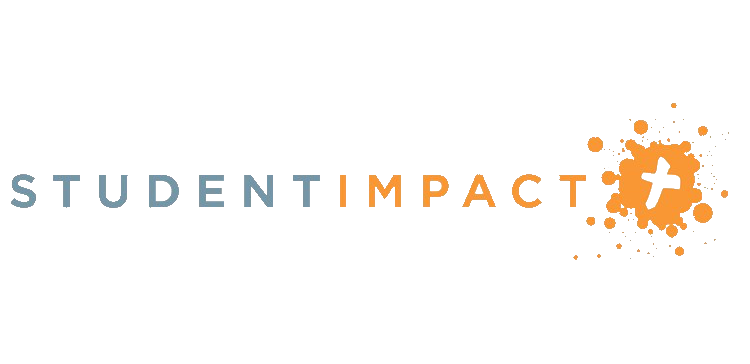 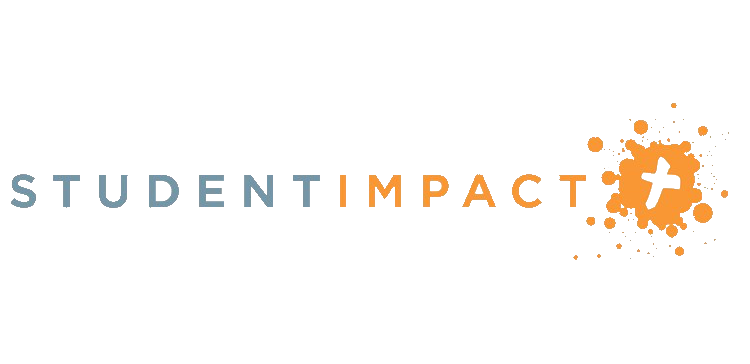 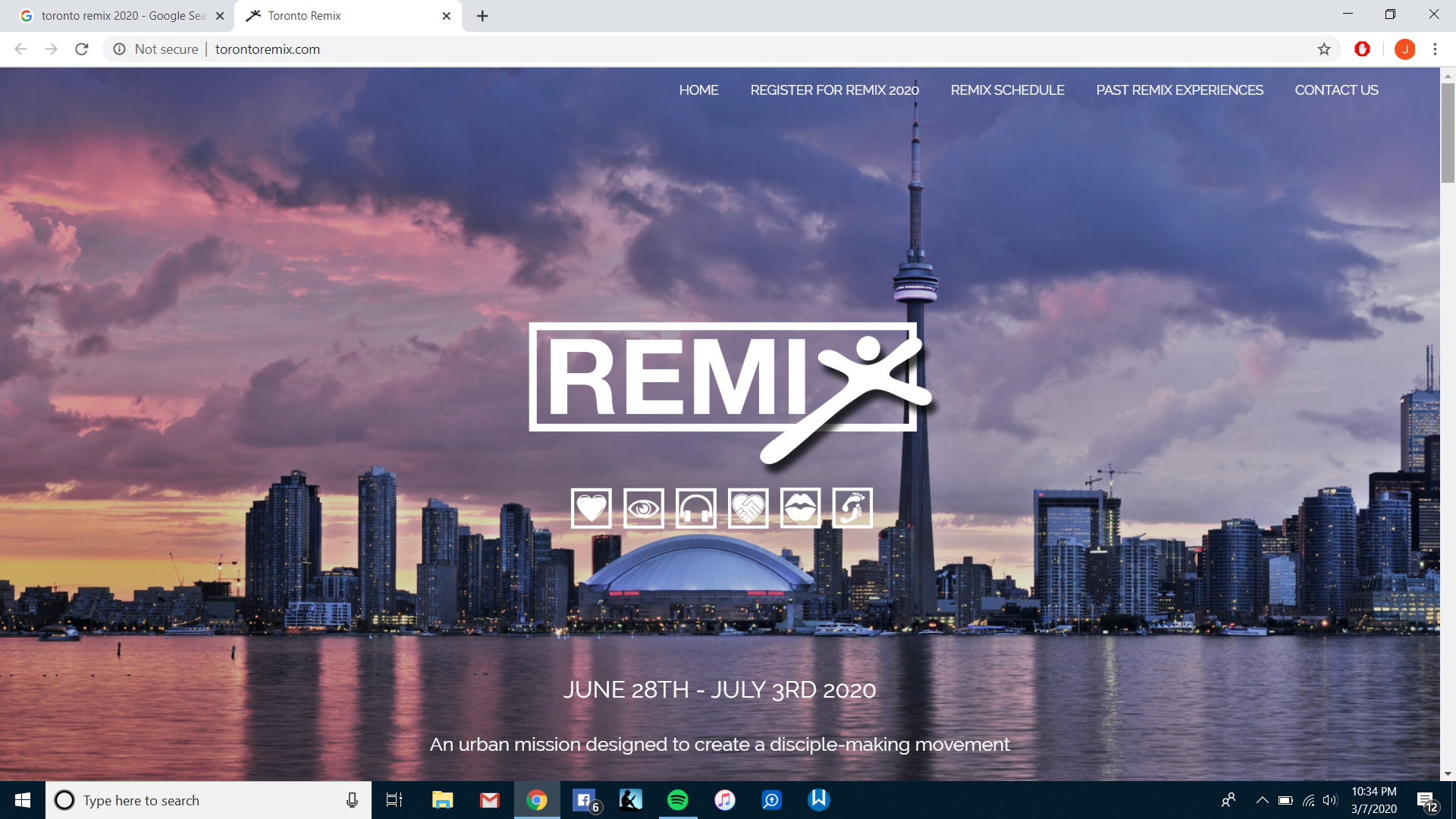 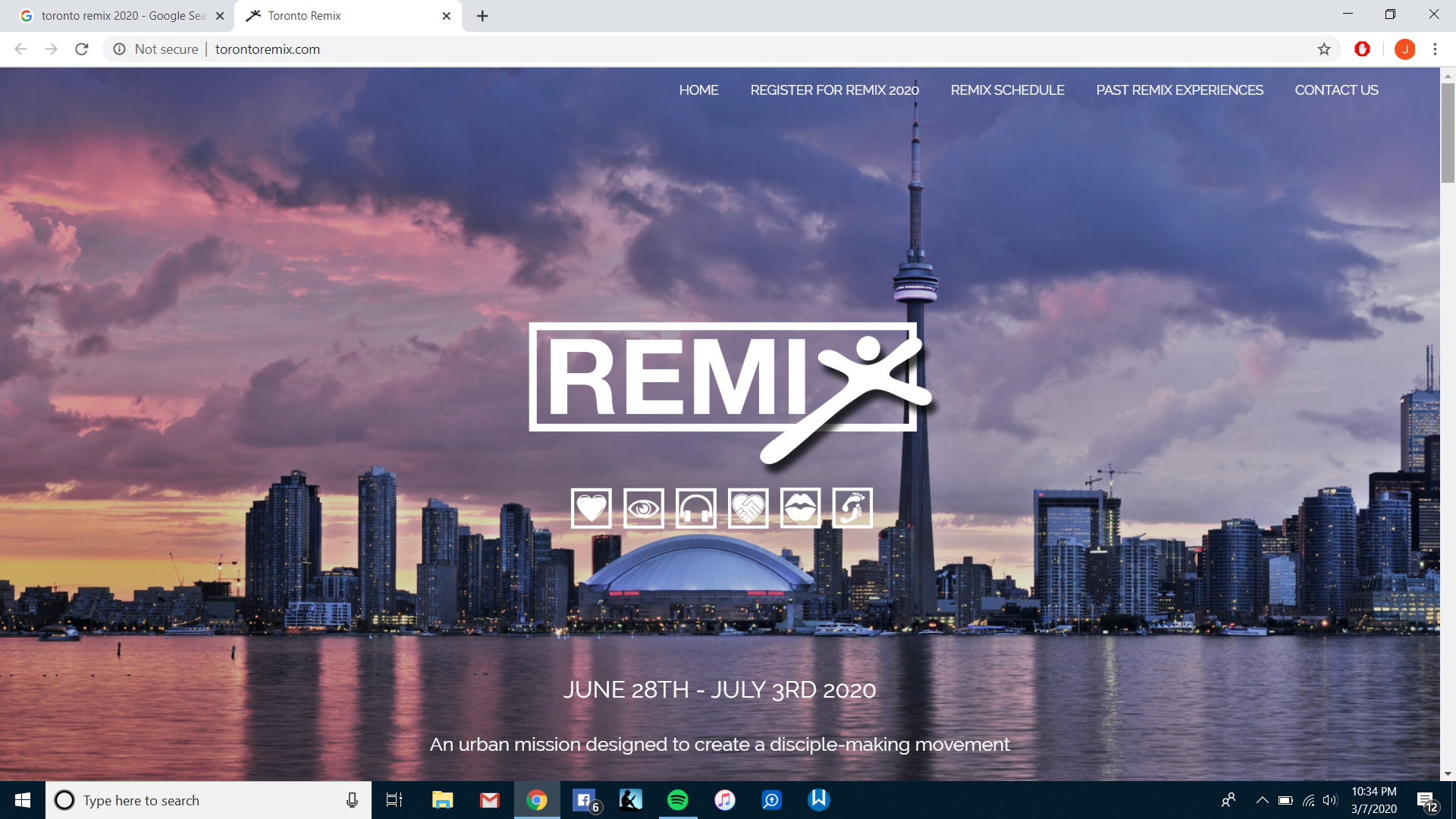 Toronto Remixan urban mission designed to create a disciple-making movement2020 HS STUDENT IMPACT MINISTRY TRIP We have postponed our planned trip to the DR until next summer and instead are offering a new trip…Toronto Remix!Eligibility: current 9th -12th gradersWhat: a week-long interactive and hands-on urban mission experience designed to equip, train, and inspire young people to center their lives within the mission and message of Jesus. Each participant will receive in-depth training each day, be engaged in afternoon mission opportunities throughout Toronto and be a part of large group celebration gatherings each evening.Cost: The of the trip is $499 plus meals while traveling Requirements- I am committing to fulfill the pre-trip team requirements: attend an informational meeting with at least one parent April 19 @ 5 pm at churchread the short book provided after you applypray for the financial need of each team memberenlist the prayer support of at least three non-relativesparticipate in the group fundraising eventsTo participate, complete both sides of the Remix Application Form    on the next page and turn it in with a $100 deposit by                 Sunday, March 29th. **make checks payable to North Park Baptist Church** If you had applied for the DR Trip and turn in a Remix Application Form, we will automatically apply your deposit to Remix unless otherwise indicated. 